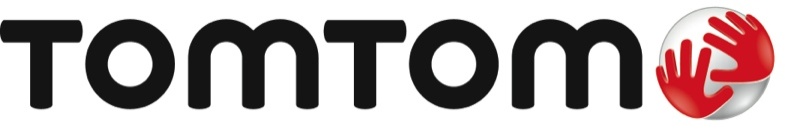 Toujours plus de sensations avec le RIDER 410 ‘Great Rides Edition’ de TomTom~ Ce nouveau modèle intègre désormais la carte mondiale à vie et une sélection de parcours à sensations préinstallés ~Bruxelles, le 18 Février 2016 – TomTom (TOM2) annonce le lancement du TomTom Rider 410, GPS spécifiquement conçu pour l’usage à moto. Ce lancement coïncide avec le 10eme anniversaire du tout premier Rider. À cette occasion, le nouveau RIDER 410 ‘Great Rides Edition’ intègre la carte mondiale gratuite à vie ainsi qu’une sélection de 100 parcours parmi les plus sensationnels en Europe, testés et approuvés par Tourenfahrer, l’un des plus grands fournisseurs d’itinéraires.Le nouveau TomTom RIDER 410 repose les éléments du succès du RIDER 400 lancé il y a un an, et ajoute de nouvelles fonctionnalités, dont la cartographie mondiale à vie, la planification de trajets via l’application TomTom MyDrive et l’organisation d’itinéraires en boucle.Corinne Vigreux, cofondatrice et directrice générale de TomTom Consumer commente :      « Dix ans après notre premier GPS pour motards, nous lançons cette édition spéciale de notre TomTom Rider. En plus d’avoir répondu aux demandes des utilisateurs en intégrant notamment la planification d’itinéraires via MyDrive, le partage de fichiers en Bluetooth® et la fonction appel mains-libres, nous avons également préinstallé 100 parcours parmi les plus sensationnels en Europe. Le TomTom RIDER 410 a été pensé pour les motards et pour que chacune de leur sortie soit une aventure, tout en étant facile à utiliser. »Avec ce GPS, les motards peuvent trouver les routes les plus sinueuses et éviter les lignes droites ennuyeuses, en définissant leur parcours selon leurs envies. 3 niveaux de sinuosité et de dénivelé peuvent être définis. De plus, la planification de circuits en boucle à partir d’un point de départ et d’arrivée leur permet de découvrir de nouvelles régions. La planification des routes avec TomTom MyDriveLe TomTom Rider 410 offre désormais la possibilité de planifier son voyage grâce à TomTom MyDrive directement sur son ordinateur ou sa tablette, puis de le transférer vers leur GPS RIDER via MyDrive.Autres fonctionnalitésPratique et robuste, le TomTom Rider dispose d’un support rotatif pour passer en mode portrait et mieux visualiser les virages. Son écran interactif adapté aux gants, facilite la recherche de nouveaux lieux. La fonction Bluetooth® de communication des instructions audio au casque confère une plus grande liberté au motard qui peut ainsi pleinement se concentrer sur la route. Une fois connecté en Bluetooth à votre smartphone, le TomTom Rider 410 vous communiquera gratuitement les informations trafic et alertes zones de danger en temps réel.Le nouveau TomTom RIDER Great Rides Edition sera disponible en deux versions : le TomTom Rider 410 et le TomTom Rider 410 Premium Pack. Ce dernier est livré avec un Kit de montage pour voiture, une solution antivol et une housse de protection.Disponibilité : Avril 2016Prix public généralement constaté : TomTom Rider : 399,95€ TTCTomTom Rider 410 Premium Pack : 499,95€ TTCCopyrightLe terme Bluetooth® est une marque et un logo déposés, appartenant à Bluetooth SIG, INC. Toute utilisation par TomTom est sous licence. Les autres marques et noms commerciaux sont la propriété de leurs détenteurs respectifs.À propos de TomTomTomTom (TOM2) favorise le mouvement. Chaque jour, des millions de personnes dans le monde s'appuient sur les solutions TomTom pour prendre des décisions plus éclairées. Nous nous attachons à concevoir et développer des produits innovants, permettant à leurs utilisateurs d'atteindre plus facilement leurs objectifs. Plus connu comme le leader mondial de solutions de cartographie et de navigation, TomTom développe également des montres de sport GPS et des solutions de gestion de flotte à la pointe de la technologie, sans oublier des produits basés sur la localisation qui comptent parmi les plus sophistiqués du secteur. Notre activité est composée de quatre business units orientées clients : Consumer, Automotive, Licensing et Telematics. Fondée en 1991, notre société, dont le siège est basé à Amsterdam, emploie aujourd'hui 4000 collaborateurs répartis à travers le monde et commercialise ses produits dans plus de 41 pays.Agence de presse: Square Egg BVBASandra Van Hauwaert, GSM: +32 497 25 18 16, Sandra@square-egg.be